Martfű Város Polgármesterétől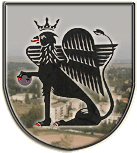 5435 Martfű, Szent István tér 1. Tel: 56/450-222; Fax: 56/450-853E-mail: titkarsag@ph.martfu.huELŐTERJESZTÉSMartfű Város Önkormányzata Képviselő-testületének a települési támogatásról szóló önkormányzati rendeletére.Martfű Város Önkormányzata Képviselő-testületének 2015. február 26-i üléséreElőkészítette: Szász Éva jegyző, Kesjár Attiláné főelőadóVéleményező: Pénzügyi Ügyrendi és Városfejlesztési BizottságEgészségügyi, Foglalkoztatási és Szociális BizottságDöntéshozatal: minősített többség Tárgyalás módja: nyilvános ülésIndokolás a települési támogatásról szóló …./2015.(…..) önkormányzati rendelethezA szociális igazgatásról és szociális ellátásról szóló 1993. évi III. törvény (továbbiakban: Szt.) 2015. március 1-jén hatályba lépő módosítása szerint egyes szociális ellátásokat a járási hivatalokon keresztül továbbra is az állam biztosítja, egyes ellátások pedig megszűnnek, helyettük az önkormányzatok saját hatáskörükben, rendeleti szabályozással állapíthatnak meg rászorultságtól függő támogatásokat.Az állam felelősségi körében, a járási hivatalok által nyújtott ellátások:Foglalkoztatást helyettesítő támogatásEgészségkárosodási és gyermekfelügyeleti támogatás (ez lép a rendszeres szociális segély helyébe)Időskorúak járadékaAlapösszegű, emelt összegű és kiemelt ápolási díjAlanyi és normatív közgyógyellátásHatósági bizonyítvány kiállítása egészségügyi szolgáltatásra való jogosultságra.2015. március 1-jétől a lakásfenntartási támogatásra, adósságkezelési szolgáltatásra, méltányossági közgyógyellátásra, illetve a méltányossági ápolási díjra vonatkozó szabályozás hatályon kívül helyezésre kerül. Az ezen időpont előtt megállapított ellátások lejáratukig még folyósításra kerülnek.Az önkormányzatok által biztosított ellátás neve 2015. március 1-től települési támogatás lesz.Az Szt. a települési támogatás keretében biztosítandó juttatások körét csak példálózóan sorolja fel: lakhatáshoz kapcsolódó rendszeres kiadások viseléséhez,a 18. életévét betöltött tartósan beteg hozzátartozójának az ápolását, gondozását végző személy részére,a gyógyszer-kiadások viseléséhez,a lakhatási kiadásokhoz kapcsolódó hátralékot felhalmozó személyek részérenyújtható települési támogatás.Ezen túl az önkormányzatok bármely más, támogatandónak ítélt élethelyzet esetén nyújtható támogatás.Az Szt.által szabott egyetlen kötelezettség az, hogy a Képviselő-testület a létfenntartást veszélyeztető rendkívüli élethelyzetbe került, valamint az időszakosan vagy tartósan létfenntartási gonddal küzdő személyek részére rendkívüli települési támogatást köteles nyújtani. A létfenntartást veszélyeztető élethelyzet, a létfenntartási gond meghatározása a jogosultsági feltételekkel, a támogatás összegével együtt  az önkormányzat jogosultsága.A Képviselő-testületnek 2015. február 28-ig meg kell alkotnia a törvényi rendelkezéseknek megfelelő rendeletét.Az önkormányzat 2015. évi költségvetését a Képviselő-testület I. fordulóban már megtárgyalta, melyben az úgynevezett „kifutó” ellátásokra a régi finanszírozással 9 millió Ft-ot tervezett, az új ellátásokra pedig 28 millió Ft került beépítésre.Tekintettel arra, hogy az új ellátásokra önkormányzatunk állami támogatást nem kap, ezért a támogatások rendszerét a rendelkezésre álló forrással összhangban kell megállapítanunk.Az elkészült rendelet-tervezetben a kötelező rendkívüli települési támogatáson túl a lakásfenntartási támogatás, a gyógyszertámogatás és a szociális ösztöndíj szabályozására tettünk javaslatot.A rendkívüli települési támogatáson belül temetési támogatás, krízistámogatás és eseti támogatás bevezetésére vonatkozik a tervezet.A 2014. évi segélyezési tapasztalatok az alábbiak:Lakásfenntartási támogatás:2014-ben összesen 514 családot támogattunk normatív lakásfenntartási támogatás keretében éves szinten.  Ez átlagosan havi 290 háztartás támogatását jelenti. Ehhez kapcsolódott – az adósságkezelési támogatásban részesülők támogatásaként – az alanyi lakásfenntartási támogatás, melyben 2014. januártól a korábban megállapított „átnyúló” ellátásként 67 háztartás részesült. Az év folyamán további 55 fő került be adósságkezelési támogatásba.  A lakásfenntartási támogatás a támogatásba bevont családok villany, gáz, víz, lakbér, közös költség díját csökkentette. A támogatás kizárólag természetbeni juttatásként került megállapításra, az adott közüzem felé történő utalással. Az összes kifizetett támogatás összege 12.104.200.-Ft, melyből önerő 10 %, azaz 1.210.420.-Ft. 2015-ben várható létszámok és kifizetések (Szt. 2015.02.28-án hatályos rendelkezései szerint):		háztartás száma  	kifizetésre kerülő támogatás összege	Január 			232				901.400.-Ft Február		211				883.600.-FtMárcius		166				654.900.-FtÁprilis			155				611.400.-FtMájus			133				523.000.-FtJúnius			109				434.700.-FtJúlius			  93				368.100.-FtAugusztus		  84				335.300.-FtSzeptember		  58				234.100.-FtOktóber		  39				153.600.-FtNovember		  11				  43.300.-FtDecember		  ---				      ----Összesen: 					         5.143.400.-Ft	melyből önrész 10 %Lakhatási támogatás 2015. évben (2015. március 01-jén hatályos rendelkezés szerint):(jelenlegi lakásfenntartási támogatásban részesülők jövedelmi viszonya és családi jogállása figyelembe vételével) várható létszám (háztartás)			várható költség (ezer Ft)						3000.-Ft-os havi támogatássalJanuár				  ---						  0Február			  ---						   0Március			 10					   	  30Április				 20						  60Május				 40						120Június				 60					          	180Július				 70					         	210Augusztus			 90						270	Szeptember			110						330Október			140						420November			170						510December			180						540Összesen: 								         2.6702016-os évre ez a költség várhatóan: 				6.480.000.-FtMéltányos közgyógyellátásban 17 fő részesült.  2014-ben ez az önkormányzat részére 214.056.-Ft költséget jelentett, mely a megállapított egyéni gyógyszerkeret 30 %-a. A 2015. évre átnyúló jogosultság az önkormányzat részére további költséggel nem jár, hiszen az önrészt a megállapításkor egy összegben kell befizetni. Ez max. 50 ezer forintot eredményezhet ebben az évben (figyelembe véve, hogy 2015. február 28-ig lehet kérelmet benyújtani). A fennálló jogosultságok kezelése „csupán” adminisztrációs feladatokat von maga után. A bevezetendő gyógyszertámogatás (mely a közgyógyellátásból kiszoruló, de egészségi állapotuk, illetve szociális helyzetük miatt támogatásra szoruló személyek kiadásainak enyhítését szolgálja) várhatóan hasonló létszámot érint, mint a méltányos közgyógyellátásban részesülők száma. Várható költsége: 2015-ben 10 hónappal számolva max. 600.000.-Ft, 2016-ban (teljes év) 816.000.-FtMéltányos ápolási díjban 41 fő részesült. Ez tárgyévben 6.788.355.-Ft-os kifizetést eredményezett. A megszüntetésre az adott ügyfél 2 éves felülvizsgálatát követően kerül sor, amiből az is következik, hogy ez az ellátási forma – bár csökkenő számban – 2016-ra is átnyúlik. Tekintettel arra, hogy a 2015. március 1-jén hatályba lépő rendelkezések alapján az önkormányzat nyújthat támogatást azoknak a személyeknek, akik az Szt. alapján ápolási díjra nem lesznek jogosultak, azonban ez a támogatás – eltérően az ápolási díjtól – nem minősül szolgálati időnek, illetve az egészségügyi ellátásra való jogosultságot sem biztosítja. Az ügyfelek érdekeit is szem előtt tartva jobb megoldás számukra, ha vissza/bekerülnek az aktív korúak ellátási rendszerébe, ami biztosítja számukra a kizárólag egészségügyi ellátásra való jogosultságot. Felvettük a Munkaügyi Központtal a kapcsolatot, akik biztosítottak arról, hogy a jelenleg ápolási díjban részesülők már az ellátás ideje alatt elkezdhetik az együttműködést velük. 90 napos együttműködést követően – amennyiben az egyéb jogosultsági feltételek is fennállnak – az aktív korúak ellátása megállapítható lesz számukra. Az FHT folyósításának ugyan feltétele, hogy évente 30 napot foglalkoztatásban töltsenek, ami gondot jelenthet azoknál a betegeknél, akik folyamatos ellátásra, ápolásra szorulnak, azonban ez háztartási munkával is megváltható (NAV-nál bejelentett háztartási munka). Az adósságcsökkentési támogatás 52 családot érintett. Az adósságkezelési támogatásban 2014. januártól a korábban megállapított „átnyúló” ellátásként 67 háztartás részesült. Az év folyamán további 55 fő került be adósságkezelési támogatásba, és 94 esetben került sor megszüntetésre (lejárt hatály, vagy együttműködés hiánya miatt).  Sajnos az együttműködés hiánya miatt megszüntetés visszafizetési kötelezettséget is von maga után, amit a legtöbb esetben még végrehajtással sem tudunk foganatosítani. Ez kb. 3.390.000.-Ft-os kiadással járt, melynek önrésze a kifizetés 10 %-a, amely 339.000.-Ft. Ez a támogatás is végig vezetődik 2015-ben, illetve jelenleg is van 3 új kérelem, melyek megállapítás esetén 24 hónapig a rendszerben maradhatnak. Ugyanakkor ez a támogatási forma olyan nagy összegű kiadást jelent az önkormányzat részére, melynek biztosítását Martfű Város Önkormányzata a jelenlegi bevételi források mellett nem tudja finanszírozni. 50 család támogatása meghaladja a 2015-ös évben bevezetendő lakhatási támogatásra fordítandó teljes összeget, mely kb. 180 család lakhatásának biztosítását támogatja. A megszűnő ellátási formák az önkormányzatnál 2015-ben továbbra is „élő” segélyként fognak funkcionálni, hiszen nyilvántartásunk alapján egész évre, sőt sok esetben 2016-ra „átnyúlnak” a már megállapított ellátások. Ezek folyamatos kifizetést, illetve ügyintézést eredményeznek (megszüntető határozatok, ügyfélforgalom, kifizetési listák, visszaigénylések, stb.). A fenti ellátások megszűnésével arányosan növekedni fog a nehéz helyzetből rendkívül nehéz helyzetbe sodródó ügyfelek száma, hiszen a számadatok, valamint az ügyfelek által elmondottak világosan mutatják, hogy Martfű lakosságának igen nagy százalékát érinti. Sokan vannak, akik egyszerre több ellátási formában is részesülnek, melyek megszűnése komoly kiesést fog eredményezni. Sok családnak a lakhatása, illetve a már a rezsidíjakat most is nehezen kifizetők közül sokak közüzemi szolgáltatása, sőt élelmezése kerülhet veszélybe. Helyi rendeletben szabályozott ellátási formák: Szociális ösztöndíj54 kérelmezőt, 66 jogosultat érintett 2014. évben. Az erre felhasznált összeg 898.000.-Ft. A 2015. március 1-jén életbe lépő rendelkezés alapján várható létszám alakulása:6 fő		5000.-Ft/hó			120.000.-Ft/év (09.01-12.31.)4 fő		4000.-Ft/hó			  64.000.-Ft/év2015-ben a február 28-án hatályos rendelkezés szerint (tekintettel arra, hogy februárban 2 kérelem érkezett):9 fő középiskolás és 2 fő felsőfokú oktatásban résztvevővel (01.01-06.30.) kb. 330.000.-Ft kifizetést jelent     2016-os tanévben kb. 500.000.-Ft éves költséggel lehet számolni. A főiskolai tanulmányokat folytatók igénybe vehetnek más ösztöndíjakat (pl. főiskolán tanulmányi ösztöndíj). A középiskolások megtartása az ösztöndíjazási rendszerben azért fontos, mert számukra más ösztöndíj igénylésére nincs lehetőség.        Griff ösztöndíj (nem áll rendelkezésemre adat)Bursa Hungarica ösztöndíj 36 jogosult (felhasználás 2.160.000.-Ft 2014-ben)Önkormányzati segély (2015-ben települési támogatás) 2014-es évre levetítve:941 alkalommal történt kifizetés, mely tartalmazza a természetbeni juttatásként adott önkormányzati segélyt is. Ez 2014-ben 13.616.596.-Ft-os kiadást jelentett. Ebből természetbeni juttatásként 58 esetben nyújtottuk természetbeni juttatásként (tűzifa, gyógyszer, stb.), 30 esetben utalvány formájában nyújtottunk segélyt, 24 esetben temetési segélyként került kifizetésre. 31 esetben – a Tisza Takarékszövetkezet felszámolása miatt bajba jutott ügyfelek részére – visszatérítendő kamatmentes kölcsön formájában nyújtottunk segélyt, melynek összege összesen 1.510.000.- Ft volt. Természetbeni juttatásként kifizetett segély összege: 	647.983.-FtUtalvány formájában                                „		 	297.000.-FtTemetési segélyként			        „			557.000.-FtKöztemetés (mely nem szűnik meg, azonban további költséget von maga után): 2014-ben 13 alkalommal rendeltünk el köztemetést. Ez 972.427.-Ft-ot jelentett úgy, hogy 2 esetben a Pietas Kft. saját költségén gondoskodott a temetésről. Az esetek nagy részében az ügyfelek a közköltség részletekben való visszafizetését vállalják, és az esetek nagy részében e kötelezettségüknek eleget is tesznek. Problémát elsősorban azok a köztemetési esetek jelentenek, amikor ingatlanra terheljük rá a költséget. Tapasztalat, hogy ezeket soha, vagy csak nagyon ritkán, évekkel később kapjuk vissza. A fizetést nem teljesítőknek általában nincs letiltható jövedelme, így azt behajtani sem tudjuk. További problémát a más településen elhunytak köztemetési költsége okoz, mivel ott többnyire magasabb költségen történik (pl. Szolnok 172 ezer forintos számlát küldött), elrendeljük a visszafizetést, azonban ez többnyire nem valósul meg.  A 2015-ös év kezdeti adatai alapján (2015. január 12-ig 5 köztemetést kellett elrendelni, mivel a hozzátartozók nem tudnak gondoskodni az eltemettetésről). A köztemetés száma évről évre növekszik, és a megszűnő szociális támogatások miatt valószínűleg további növekedéssel kell számolni.Részletes indoklása települési támogatásról szóló …./2015.(…..) önkormányzati rendelethez– 8. §-hozA rendelet célját, hatályát, az eljárási szabályokat tartalmazza.9. §-hoz A települési támogatás formáit határozza meg.	10. §-hozA lakhatási támogatás jogosultsági feltételeit, összegét, folyósítási szabályait határozza meg figyelemmel a megszüntetésre kerülő normatív lakásfenntartási támogatás szabályaira annak érdekében, hogy a szociálisan rászorult kérelmezők ellátása továbbra is megfelelően biztosított legyen.11. §-hozA gyógyszertámogatás jogosultsági feltételeit, folyósításának szabályait tartalmazza. Ez az ellátási forma a méltányossági közgyógyellátás megszűnése miatt továbbra is biztosítja a rendszeres gyógyszerszedő, rászoruló személyek támogatását. A megszűnő ellátás jogosultsági feltételei annyiban változnak, hogy a jövedelemhatárt 150, illetve 200 %-ról 200, valamint 300 %-ra emeltük meg.12. §-hozAz eddig is nyújtott ellátási formát megtartva rendelkezik e § az igénybevétel szabályairól. Az új szabályozásból kikerült a felsőfokú tanulmányokat végzők támogatása, mivel számukra ösztöndíj rendszer segíti kiadásaik támogatását.13. – 16.  §-hozA rendelet értelmében a kötelezően nyújtandó rendkívüli települési támogatást temetési, krízis és eseti támogatás formájában nyújtja az önkormányzat, meghatározva a jogosultsági feltételeket, a természetbeni ellátás lehetőségeit, az igénybe vehető támogatás felső határát.17. §-hozAz eddig szabályozáshoz hasonlóan tartalmazza e § a köztemetés költségeinek megtérítése alóli mentesítés lehetőségét.18. §-hozA hatályba léptető, hatályon kívül helyező rendelkezéseket, valamint a folyamatban lévő ügyekre vonatkozó rendelkezéseket tartalmazza.Hatásvizsgálata települési támogatásról szóló …./2015.(…..) önkormányzati rendelethezTársadalmi-gazdasági, költségvetési hatása:A rendelet-tervezet mind társadalmi-gazdasági, mind pedig költségvetési szempontból nagy jelentőséggel bír.A szociális biztonság, a rászorultak részére történő segítségnyújtás - kiemelten az időskorú lakosság, a gyermeket nevelő családok részére – a társadalom valamennyi tagjának érdeke és kötelezettsége. A törvény értelmében a szociális ellátás feltételeinek megteremtése az állam és az önkormányzatok feladata.Költségvetési szempontból önkormányzatunk számára hatalmas terhet jelent a rendelet hatályba léptetése, tekintettel arra, hogy az állami támogatás ezen ellátások esetében megszűnik, településünk kivételes támogatásra sem számíthat a szociális kiadások költségeinek csökkentésére.Súlyosbítja a helyzetet, hogy az állami elvonás évről évre nő, a helyi adóbevétel összege bizonytalan, a lakosság újabb helyi adókkal már terhelhető, így a szociális kiadások forrásának megteremtése mind rövid, mind hosszú távon hatalmas problémát jelent.Környezeti és egészségi hatása, következményei:A rendelet megalkotásának egészségügyi hatása a gyógyszertámogatás, a rászorultak élelmezési kiadásának támogatása kapcsán van, közvetetten pedig a súlyos anyagi problémák okozta kilátástalanság egészségromboló hatása mutatható ki, mely az önkormányzati támogatással, a szociális ellátórendszer egyéb formáival csökkenthetőek.Adminisztratív terheket befolyásoló hatás:A rendelet-tervezet elfogadása nem jár plusz adminisztratív terhekkel.A jogszabály megalkotásának szükségessége, a jogalkotás elmaradásának várható következményei:A jogalkotás törvényi kötelezettsége 2015. február 28-ig az önkormányzatnak, ugyanakkor a szabályozás elmaradása a település szociális ellátó rendszerében hatalmas zavart okozna.A jogszabály alkalmazásához szükséges személyi, szervezeti, tárgyi és pénzügyi feltételek:Rendelkezésre állnak.Martfű, 2015. február 18.Dr. Papp Antal polgármester